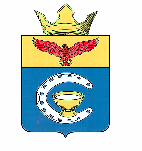 ВОЛГОГРАДСКАЯ ОБЛАСТЬПАЛЛАСОВСКИЙ МУНИЦИПАЛЬНЫЙ РАЙОНСАВИНСКИЙ СЕЛЬСКИЙ СОВЕТРЕШЕНИЕс. Савинкаот 27 мая 2019г.                                                                                          №16/1«Об утверждении Порядка предоставления бюджету Палласовского муниципальногорайона Волгоградской области межбюджетных трансфертов из местного бюджета Савинского сельского поселения Палласовского муниципального района Волгоградской области» 	В соответствии со ст. 142.5 Бюджетного Кодекса Российской  Федерации, Федерального закона от 06 октября . № 131-ФЗ "Об общих принципах организации местного самоуправления в Российской Федерации", руководствуясь Уставом Савинского сельского поселения, Савинский сельский СоветРЕШИЛ:          1.Утвердить прилагаемый Порядок предоставления бюджету Палласовского муниципального района Волгоградской области межбюджетных трансфертов из местного бюджета Савинского сельского поселения Палласовского муниципального района Волгоградской области.          2. Контроль за исполнением настоящего Решения оставляю за собой.          3.Настоящее Решение вступает в силу с момента официального опубликования (обнародования). Глава Савинскогосельского поселения                                                            А.И. Конев Рег:25 /2019                                                                        Приложение                                                                                           к решению Савинского                                                                                 сельского Совета                                                                                             от  27 мая 2019г. №16/1Порядок предоставления бюджету Палласовского муниципального района Волгоградской области межбюджетных трансфертов из местного бюджета Савинского сельского поселения Палласовского муниципального района Волгоградской области1. Общие положения        1.1. Настоящий Порядок определяет процедуру предоставления бюджету Палласовского муниципального района Волгоградской области (далее бюджет района) иного межбюджетного трансферта из местного бюджета Савинского сельского поселения Палласовского муниципального района Волгоградской области (далее именуются - межбюджетный трансферт).1.2.Бюджету Палласовского муниципального района предоставляется:межбюджетный трансферт на реализацию мероприятий в сфере дорожной деятельности в 2019году с целью организации освещения улично-дорожной сети населенных пунктов.1.3.Предоставление межбюджетного трансферта осуществляется в пределах средств, предусмотренных на эти цели решением Савинского сельского Совета о бюджете Савинского сельского поселения на текущий финансовый год и на плановый период.1.4.Предоставление межбюджетного трансферта бюджету Палласовского муниципального района Волгоградской области производится в соответствии с настоящим Порядком.1.5.Межбюджетный трансферт имеет целевое назначение и не может быть использован на иные цели. В случае использования межбюджетного трансферта не по целевому назначению указанные средства взыскиваются в бюджет Савинского сельского поселения в порядке, установленном законодательством Российской Федерации.        1.6.Размер предоставляемого межбюджетного трансферта из местного бюджета Савинского сельского поселения Палласовского муниципального района Волгоградской области на реализацию мероприятий в сфере дорожной деятельности в 2019году с целью организации освещения улично-дорожной сети населенных пунктов не может превышать 1760238 рублей.2. Порядок предоставления межбюджетного трансферта2.1.Предоставление межбюджетного трансферта осуществляется по решению Савинского сельского Совета о выделении межбюджетного трансферта, а также соглашения согласно (приложения) между администрацией Савинского сельского поселения и Администрацией Палласовского муниципального района, получающего межбюджетный трансферт, в котором прописываются следующие основные положения:-целевое назначение межбюджетного трансферта;-объем бюджетных ассигнований, предусмотренных на предоставление межбюджетного трансферта;-порядок перечисления межбюджетного трансферта;-доля софинансирования из бюджета Палласовского муниципального района, получающего межбюджетный трансферт;- сроки действия соглашения.2.2.Перечисление межбюджетного трансферта осуществляется в установленном для исполнения бюджета Савинского сельского поселения порядке на основании сводной бюджетной росписи бюджета Савинского сельского поселения и доведенных лимитов бюджетных обязательств на текущий финансовый год.2.3.Администрация Савинского сельского поселения вправе приостановить (прекратить) выделение или принять решение о взыскании в порядке, установленном действующим законодательством Российской Федерации, в бюджет Савинского сельского поселения межбюджетного трансферта в случае нецелевого использования межбюджетного трансферта.2.4.Межбюджетный трансферт, не использованный в текущем финансовом году, подлежит возврату в бюджет Савинского сельского поселения в соответствии с действующим законодательством.